CHARTE DE PROJET SIX SIGMA POUR L’INFORMATIQUE 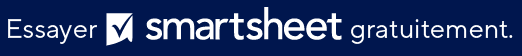 MODÈLE AVEC EXEMPLES 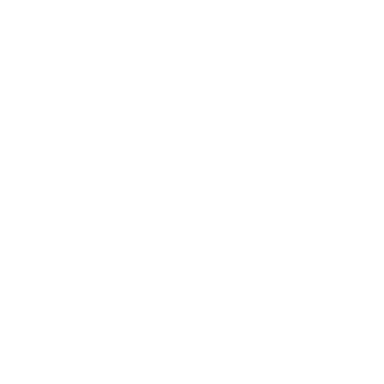 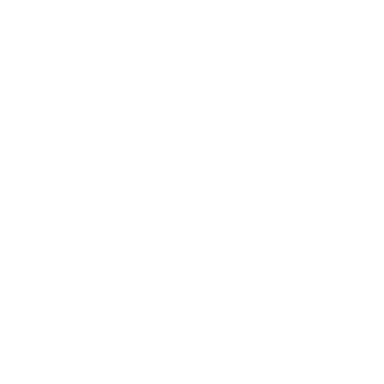 INFORMATIONS GÉNÉRALES DU PROJETPRÉSENTATION DU PROJETCHAMP D’APPLICATION DU PROJETPLANNING PROVISOIRERESSOURCESCOÛTSBÉNÉFICES ET CLIENTSRISQUES, CONTRAINTES ET INCERTITUDESNOM DU PROJETNOM DU PROJETNOM DU PROJETCHEF DE PROJETSSPONSOR DU PROJET Processus de ticket informatique Processus de ticket informatique Processus de ticket informatiqueADRESSE E-MAILADRESSE E-MAILNUMÉRO DE TÉLÉPHONEUNITÉ ORGANISATIONNELLEUNITÉ ORGANISATIONNELLE000-000-0000CERTIFICATIONS GREEN BELT ATTRIBUÉESDATE DE DÉBUT PRÉVUEDATE D’ACHÈVEMENT PRÉVUE00/00/000000/00/0000CERTIFICATIONS BLACK BELT ATTRIBUÉESÉCONOMIES ATTENDUESCOÛTS ESTIMÉS237 750 $184 900 $PROBLÈME OU QUESTION Le processus de ticket informatique et l’épuisement professionnel des employésBUT DU PROJETSur les 2 182 tickets soumis au cours des deux dernières années, 48 % d’entre eux ont concerné des problèmes liés aux logiciels. L’augmentation du nombre de tickets ouverts a eu un impact négatif sur la maintenance de l’infrastructure du service, ce qui a poussé l’équipe à aller bien au-delà de sa charge de travail régulière. De plus, le service a manqué un nombre croissant de tickets, une situation qui a eu un impact négatif sur la perception de l’informatique au sein de l’organisation. Avec une adoption annuelle supérieure à la moyenne des logiciels, les employés informatiques ont connu une charge de travail en flèche, faisant augmenter les responsabilités dans les domaines de la maintenance préventive et du dépannage. (Les employés qui ne connaissent pas le nouveau logiciel ont commis un nombre croissant d’erreurs.) Chaque employé du service a soumis en moyenne huit à 10 heures supplémentaires hebdomadaires.ANALYSE DE RENTABILITÉNotre service informatique interne, qui est responsable de la gestion de l’infrastructure qui suit les incidents liés à l’informatique et la résolution des problèmes, a signalé une augmentation des tickets manqués et des reprises, une perte de productivité et un stress plus élevé dans le service.OBJECTIFS/MÉTRIQUESNotre critère de réussite est le suivant : dans les trois mois, nous réduirons de 40 % les tickets liés aux logiciels provenant de services externes.LIVRABLES ATTENDUSDANS LE CHAMP D’APPLICATIONDans le champ d’application : les tickets axés sur les problèmes liés aux logiciels en dehors du service informatique ; processus de formation des employés aux nouveaux logiciels et procédures de ticketsHORS DU CHAMP D’APPLICATIONHors du champ d’application : problèmes logiciels en dehors du processus de tickets, y compris l’installation et les licences, et les tickets non liés aux logicielsJALON CLÉDÉBUTFINFormer l’équipe projet/Revue préliminaire/PérimètreFinaliser le plan de projet/charte/lancementEffectuer la phase de définitionEffectuer la phase de mesureEffectuer la phase d’analyseEffectuer la phase d’améliorationEffectuer la phase de contrôleLivrer le rapport de synthèse et clôture du projetÉQUIPE DE PROJETRESSOURCES D'ASSISTANCEBESOINS PARTICULIERSTYPE DE COÛTNOMS DU FOURNISSEUR/DE LA MAIN-D’ŒUVRENOMS DU FOURNISSEUR/DE LA MAIN-D’ŒUVRETARIFQTÉMONTANTMain-d’œuvre150,00 $200 30 000,00 $ Main-d’œuvre200,00 $100 20 000,00 $ Main-d’œuvre350,00 $50 17 500,00 $ Main-d’œuvre85 000,00 $1 85 000,00 $ Main-d’œuvre4 850,00 $3 14 550,00 $ Fournitures17 850,00 $1 17 850,00 $ COÛTS TOTAUXCOÛTS TOTAUX 184 900,00 $ RESPONSABLE DU PROCESSUSPARTIES PRENANTES CLÉSCLIENT FINALBÉNÉFICES ATTENDUSTYPE DE BÉNÉFICEBASE DE L'ESTIMATIONBASE DE L'ESTIMATIONBASE DE L'ESTIMATIONMONTANT DU BÉNÉFICE ESTIMÉÉconomies spécifiques 25 000,00 $ Augmentation du chiffre d’affaires 92 500,00 $ Productivité plus élevée (Légère) 17 500,00 $ Amélioration de la conformité 12 000,00 $ Meilleure prise de décision 18 500,00 $ Moins de maintenance 26 000,00 $ Autres coûts évités 46 250,00 $ BÉNÉFICE TOTAL 237 750,00 $ RISQUESCONTRAINTESINCERTITUDESPRÉPARÉ PARFONCTIONDATEEXCLUSION DE RESPONSABILITÉTous les articles, modèles ou informations proposés par Smartsheet sur le site web sont fournis à titre de référence uniquement. Bien que nous nous efforcions de maintenir les informations à jour et exactes, nous ne faisons aucune déclaration, ni n’offrons aucune garantie, de quelque nature que ce soit, expresse ou implicite, quant à l’exhaustivité, l’exactitude, la fiabilité, la pertinence ou la disponibilité du site web, ou des informations, articles, modèles ou graphiques liés, contenus sur le site. Toute la confiance que vous accordez à ces informations relève de votre propre responsabilité, à vos propres risques.